Dato: 7. september 2023	KLAN/KVAS	Sagsnr.: 2023-012-00348Referat afAalborg Universitets bestyrelsesmøde, 4-23, 28.08.2023Mødet begyndte kl.:	10.00Mødet sluttede kl.:	15.00Referent:	Kasper Lykkegaard Andersen/Katrine VasegaardNæste ordinære møde:	25.-26.10.2023Vicedirektør for økonomi Steen Harrit Jakobsen, AAU, deltog i punkt 4. Dekan for det Ingeniør- og Naturvidenskabelige Fakultet Mogens Rysholt Poulsen, AAU, og sektionsleder Simon Pedersen, AAU, deltog i punkt 7.   Bestyrelsesformandens velkomstFormanden bød velkommen til mødet.2.   	Godkendelse af dagsordenDagsordenen blev godkendt.3.   	Godkendelse af referat fra bestyrelsens møde 3-23 den 26. juni 2023Bilag	A) SagsfremstillingBilag	B) Foreløbigt referat af bestyrelsens møde 3-23 den 26. juni 2023Referatet blev godkendt.4.  	Status på økonomiske tiltag og konsekvenser af ny uddannelsesreform (LUKKET PUNKT)Bilag	A)	Sagsfremstilling
Bilag	B) Præsentation
5.   	Drøftelse af kompetencekrav og procesplan for udpegning af eksternt bestyrelsesmedlemBilag	A)	SagsfremstillingBilag	B) ProcesplanBilag	C) Kortlægning af nuværende bestyrelsesmedlemmers kompetencerFormanden fortalte indledningsvis, at bestyrelsesmedlem Claus Kim Holstein stopper i AAU’s bestyrelse pr. 31.01.2024, hvorfor der er igangsat en proces, hvor et nyt eksternt bestyrelsesmedlem udpeges til bestyrelsen via AAU Indstillingsorgan og AAU Udpegningsorgan. Rektor fortalte i denne forbindelse, at der i august 2023 er blevet udpeget to nye profiler til AAU Udpegningsorgan. De nye medlemmer af udpegningsorganet er regionsrådsformand for Region Nordjylland Mads Duedahl samt direktør i Civilstyrelsen Lene Volke Roesen.Med udgangspunkt i de nuværende bestyrelsesmedlemmers kompetenceprofiler samt universitetslovens og AAU-vedtægtens krav til bestyrelsens sammensætning drøftede bestyrelsen, hvilke kompetencer der bør efterspørges, når et nyt eksternt bestyrelsesmedlem skal udpeges. Bestyrelsen vurderede, at en internationalt orienteret profil med en væsentlig tilknytning til den nordjyske region vil kunne bidrage positivt i bestyrelsesarbejdet på AAU.Bestyrelsen godkendte procesplanen. Bestyrelsen gav formanden mandat til at godkende den endelige beskrivelse af de kompetencebehov, som bestyrelsen identificerede på mødet. Den endelige beskrivelse af kompetencebehovene videreformidles til AAU Indstillingsorgan.6.   	Udpegning af eksternt bestyrelsesmedlem til AAU IndstillingsorganBilag	A)	SagsfremstillingBilag	B) Oversigt over nuværende medlemmer af AAU IndstillingsorganEksternt bestyrelsesmedlem Claus Kim Holstein har været udpeget som repræsentant i AAU Indstillingsorgan. Da Claus Kim Holstein stopper i AAU’s bestyrelse, skal et nyt eksternt bestyrelsesmedlem udpeges som repræsentant i indstillingsorganet.Bestyrelsen valgte at udpege eksternt bestyrelsesmedlem Anne Jastrup Okkels, der indtræder som repræsentant i AAU Indstillingsorgan. Rektorsekretariatet orienterer AAU Indstillingsorgan om udpegningen.Bestyrelsen valgte at fremrykke og behandle punkt 9. ”Orientering fra bestyrelsesformanden”.Formanden fortalte, at han har deltaget i et møde med statsministeren, hvor temaet bl.a. var AI. Formanden fortalte, at regeringen arbejder på at nedsætte et AI-råd, som skal bistå regeringen med rådgivning om, hvordan AI kan bidrage til automatisering og skabelsen af nye arbejdspladser. Bestyrelsen drøftede i forlængelse heraf, at AI fylder stadigt mere i den offentlige debat, samt at emnet er aktuelt for både private og offentlige arbejdspladser.Næstformanden bemærkede, at der p.t. gennemføres frikommuneforsøg, samt at dette skaber muligheder for AI-projektsamarbejder mellem AAU og udvalgte kommuner og regioner. Det blev i denne forbindelse pointeret, at AI er en tværfaglig teknologi, som er relevant at inddrage i det strategiske missionsarbejde, når AAU skal bistå med at løse praksisnære problemstillinger. Bestyrelsen drøftede i denne forbindelse, at en oplagt AI-case for AAU ligger i den kommende mission omhandlende digitalisering i sundhedsvæsenet.Prorektor bemærkede, at AAU nu udbyder en diplomingeniøruddannelse i design og anvendelse af kunstig intelligens, samt at alle uddannelser inden udgangen af 2024 skal vurdere, om AI i tilstrækkelig grad er omfattet af uddannelsernes eksisterende læringsmål. Yderligere fortalte prorektor, at AAU er i proces med at etablere et AI-lab, hvor studerende kan prøve kræfter med AI-teknologi inden for deres respektive uddannelsesområder.Bestyrelsen udtrykte afslutningsvis tilfredshed med, at AAU er blandt frontløberne på AI-området. Formanden afrundede punktet med at orientere om, at det p.t. foregår politiske drøftelser om, hvorvidt udvalgte erhvervsuddannelser skal være adgangsgivende til universiteterne, samt at Dansk Industri forventeligt udkommer med et oplæg herom i løbet af kommende uger.7.   	Introduktion til Campus Esbjerg samt fagligt oplægIntroduktion til Campus Esbjerg v/ dekan Mogens Rysholt Poulsen, Det Ingeniør- og Naturvidenskabelige Fakultet Introduktion til Nationalt Center for Undervandsteknologi samt forskningsområdet v/ sektionsleder Simon PedersenDekan Mogens Rysholt Poulsen præsenterede Campus Esbjerg, hvor to institutter i dag er repræsenterede med ca. 90 ansatte og ca. 400 studerende fordelt på danske og engelsksprogede uddannelser. Mogens Rysholt Poulsen fortalte, at Campus Esbjerg har et solidt forsknings- og uddannelsesmiljø og et velfunderet samarbejde med erhvervslivet. Bestyrelsen drøftede i forlængelse heraf Campus Esbjergs udviklingspotentialer.Sektionsleder Simon Pedersen præsenterede robotforskningsområdet på Campus Esbjerg, og bestyrelsen fik en rundvisning i det tilknyttede laboratorium, hvor undervandsdroner, der bl.a. kan anvendes til overvågning af kritisk energiinfrastruktur, blev fremvist. Simon Pedersen fortalte, at der p.t. er drøftelser med forskellige aktører om etableringen af et ”national underwater research center” (SEAPAS), samt at Campus Esbjerg forventeligt får en væsentlig rolle i dette samarbejde.Bestyrelsen takkede for præsentationerne og konstaterede afslutningsvis, at det ambitiøse erhvervsliv, herunder offshore-industrien og de mange militære aktiviteter i området, skaber gode forudsætninger for udviklingen af AAU’s Campus i Esbjerg.8.   	AAU benchmark med sektorenBilag	A) SagsfremstillingBilag	B) PræsentationRektor fortalte indledningsvis, at AAU og sektoren p.t. er opmærksomme på forsvarsforligets betydning for universitetssektorens økonomi, herunder en eventuel indvirkning på forskningsreserven. Danmark skal iflg. NATO-målsætninger anvende 2% af BNP på forsvar og sikkerhed inden udgangen af 2030.Rektor præsenterede herefter indtægtssiden. I 2022 var universitetssektorens samlede indtægter ca. 31,2 mia. kr. fordelt på indtægter fra uddannelsestilskud, basisforskningsmidler, eksterne midler, forskningsbaseret myndighedsbetjening samt øvrige tilskud og indtægter. KU, AU og DTU modtager ca. 70% af de samlede indtægter, SDU og AAU 20% og CBS, RUC samt ITU 10%. AAU’s andel udgør ca. 3 mia. kr. svarende til 9% af sektorens samlede indtægter. AAU’s uddannelsesindtægter var i alt 1.276 mio. kr. i 2022, hvoraf heltidsuddannelser udgjorde 1.188 mio. kr. svarende til 93%.AAU havde i 2022 indtægter fra tilskudsfinansieret forskning på 674 mio. kr. svarende til 447.000 kr. pr. VIP-årsværk. Størstedelen af midlerne kom fra offentlige fonde. Universiteterne havde i 2022 i alt indtægter fra tilskudsfinansieret forskning på 9,7 mia. kr., hvoraf de fleste midler kom fra private kilder og danske offentlige kilder. AAU har i 2022 hjemtaget 809 mio. kr., og AAU har modtaget ca. 930 mio. kr. i basisforskningsmidler. Rektor forklarede, at AAU har oplevet vækst inden for tilskudsfinansieret forskning de senere år, men at AAU skal blive bedre til at aktivere de midler, der hjemtages.AAU’s personalesammensætning bestod i 2022 af 56,0% VIP, 2,9% DVIP og 41,2% TAP. Rektor fortalte, at AAU fortsat har en lav TAP-andel relativt til sektoren.Prorektor præsenterede uddannelsessiden, herunder udviklingen i universitetets optag. AAU’s andel af det samlede optag i sektoren var i 2022 13,2%. AAU optog i 2022 3.366 studerende på bacheloruddannelser og 3.452 studerende på kandidatuddannelser. Det største optag på AAU’s bacheloruddannelser var i 2022 på TECH med 34%, og for kandidatuddannelserne var det SAMF med 34%. Frafaldet på AAU’s bacheloruddannelser lå femte-lavest blandt landets universiteter i 2022. Frafaldet i 2022 i % af tilgang i 2021 er på bacheloruddannelserne 17,1% og 6,4% på kandidatuddannelserne. Frafaldet på kandidatuddannelserne er steget, men stigningen i frafaldet er på AAU lavere end stigningen på sektorniveau.I forhold til overskridelse af normeret studietid er AAU-studerende hurtige til at gennemføre deres uddannelse sammenlignet med studerende fra øvrige universiteter. Studietiden er dog faldende i sektoren, hvilket bl.a. skyldes implementeringen af tidligere reformer, herunder fremdriftsreformen, fortalte prorektor. For AAU ligger overskridelsen af studietid gennemsnitligt på 0,8 måneder for studerende, der færdiggjorde deres uddannelse i 2022.Prorektor fortalte yderligere, at 36% af AAU’s dimittender i 2022 havde et samarbejde med arbejdsmarkedet i forbindelse med udarbejdelse af deres kandidatspeciale. På Camus Esbjerg har 60% af dimittenderne samarbejdet med eksterne organisationer i processen, hvor det for København er 45%, og for Aalborg er det 33%.Rektor præsenterede data for forskningsdækning, hvortil det blev bemærket, at 2022-tallene alene viser VIP/DVIP-rationen for AAU, hvilket skyldes, at Danske Universiteter er i gang med et metodeskifte, hvorfor sammenligninger på tværs af sektoren giver udfordringer. Rektor fortalte, at AAU historisk set har ligget højt på målingen sammenlignet med øvrige universiteter, samt at AAU i 2022 har en VIP/DVIP-ratio på 1,6, hvilket er på niveau med tidligere år.I forhold til dimittendledighed fortalte prorektor, at ledighedsgraden for 4.-7. kvartal er faldet for den seneste opgjorte dimittendårgang, så den nu ligger på 12,6% for dimittender fra AAU’s kandidatuddannelser. Ledighedsgraden i 1. kvartal for AAU’s 2022-dimittender er 39,5%, hvilket er et fald på ca. 5 %-point i forhold til 2021-dimittenderne og det laveste niveau siden 2010. 61% af de beskæftigede AAU-dimittender fra årgang 2019 er ansat i den private sektor, og AAU-dimittender har stor bredde i forhold til beskæftigelsesregion.Prorektor fortalte, at AAU på EVU-området i 2022 havde 658 årselever. For sektoren som helhed er antallet af årselever i perioden 2017-2022 faldet med 16%, mens AAU har fået 4% færre årselever i samme periode. AAU har i 2022 den fjerde højeste aktivitet målt i antal EVU-årselever. 87% af aktiviteten på AAU knytter sig til de humanistiske og samfundsvidenskabelige hovedområder, hvor bl.a. ledelseskurser er attraktive. Rektor bemærkede i denne forbindelse, at EVU-området indgår i AAU’s strategi, og at der arbejdes på flere tiltag, der skal styrke området.Rektor fortalte, at AAU på forskeruddannelsesområdet i 2022 stort set er på niveau med 2021. Det totale antal indskrevne ph.d.-studerende er 826, hvoraf 44 er erhvervs-ph.d.-studerende. 65% af de nyindskrevne ph.d.-studerende er i 2022 fra det tekniske- og naturvidenskabelige område. Rektor bemærkede, at AAU har et uforløst potentiale på erhvervs-ph.d.-området, og at flere erhvervs-ph.d.-studerende skal indskrives på AAU fremadrettet. I forhold til antallet af forskningssamarbejdsaftaler ligger AAU fornuftigt placeret relativt til sektoren, men også her er der rum for udvikling. Med ansættelse af den nye innovationsdirektør er det ønsket, at AAU’s indsatser styrkes på dette område, og at flere AAU-akademikere får arbejde i små og mellemstore virksomheder fremadrettet.Rektor viste herefter en oversigt over SSH-STEM-samarbejdet. Rektor fortalte, at der er etableret tætte samarbejder på tværs af hovedområder, hvilket missionerne fremover vil bidrage yderligere til. AAU-forskeres publikationer i forbindelse med internationale samarbejder blev fremhævet samt forskernes samarbejde med virksomheder. Yderligere blev bestyrelsen præsenteret for en oversigt over AAU-forskeres andel af publikationer i top-10% mest citerede tidsskrifter samt AAU-publikationers feltvægtede gennemslagskraft sammenlignet med publikationer fra øvrige universiteter. Rektor fortalte, at AAU har fornuftige resultater på disse områder, og at tilsvarende er gældende inden for ranking-området, hvor AAU fortsat ligger højt placeret, når der måles på bl.a. ingeniøruddannelser samt universiteternes bidrag til at nå FN’s fastsætte verdensmål.Som et nyt element i benchmark-præsentationen blev bestyrelsen afslutningsvis præsenteret for kønssammensætning i ledelseslagene, hvor der bl.a. er udfordringer på direktions- og institutlederniveau, hvor kvinderne udgør det underrepræsenterede køn. Rektor fortalte, at der er igangsat initiativer, der skal sikre, at måltal for kønssammensætninger nås, samt at der p.t. arbejdes på at tiltrække flere kvindelige ledelsestalenter til områderne. Rektor bemærkede i denne forbindelse, at allerede igangsatte indsatser har medført positive resultater i Fælles Service.Bestyrelsen takkede for præsentationerne. Rektor spurgte afslutningsvis, om bestyrelsen ønsker at ændre det nuværende benchmark-setup. Bestyrelsen udtrykte tilfredshed med benchmark-præsentationernes nuværende format og omfang. Bestyrelsen foreslog, at rektor fremadrettet præsenterer udvalgte områder, som kræver bestyrelsens særlige bevågenhed. Yderligere foreslog bestyrelsen, at AAU indarbejder måltal i præsentationsmaterialet, hvis måltal er tilgængelige på de enkelte områder.Bestyrelsen tog orienteringen til efterretning.9.   	Orientering fra bestyrelsesformandenPunktet blev fremrykket og behandlet under punkt 6.10.   	Orientering fra rektor og efterfølgende drøftelseBilag	A)	SagsfremstillingBilag	B) Rektors orientering til bestyrelsenBilag	C) Generelt om IT-landskabet på AAUBilag 	D) IAS PBL Annual Report 2022Rektor og universitetsdirektøren redegjorde for status på AAUBS-sagen. Universitetsdirektøren fortalte, at institutlederen og viceinstitutlederen på AAUBS er fratrådt deres stillinger, og at yderligere tre personer, der tidligere havde ledelsesansvar, har fået andre opgaver. Yderligere fortalte universitetsdirektøren, at visse forhold i sagen fortsat er i proces med at blive undersøgt.Rektor præsenterede herefter hovedlinjerne i den nye uddannelsesreform. Rektor fortalte, at der i slutningen af juni 2023 er blevet indgået et politisk forlig, der fastsætter rammerne for reformen, og at der i august 2023 nedsættes et kandidatudvalg, der skal bistå med at udforme kandidatuddannelseslandskabet. Rektor fortalte, at kandidatudvalgtes opgaver bl.a. består i at udarbejde en samlet plan for bachelor- og kandidatuddannelserne i det nye uddannelseslandskab samt at komme med input til, på hvilke områder sektordimensioneringer skal gennemføres. Rektor fortalte desuden, at der er mange hensyn, der skal iagttages i processen, herunder hensyn til gymnasielæreruddannelser, autorisationsbærende uddannelser, uddannelser med udbud på tværs af landet mv. Rektor fortalte yderligere, at der i tilknytning til kandidatudvalget nedsættes et referencepanel, hvorigennem parter uden for universitetssektoren får mulighed for at bidrage med perspektiver, viden og input, som kandidatudvalget kan gøre brug af i deres arbejde.Rektor fortalte, at kandidatudvalget påbegynder deres arbejde i efteråret 2023. Senest ved udgangen af oktober 2024 skal udvalget afrapportere til uddannelses- og forskningsministeren, som på baggrund af udvalgets oplæg vil fremlægge afrapporteringen til forligspartierne, hvorefter den videre implementering af reformen igangsættes. I tilfælde af uenighed om den endelig afrapportering ligger kompetencen til at træffe beslutning hos departementschefen, der er formand for udvalget.Bestyrelsen tog rektoratets orientering til efterretning.11.   	EventueltBilag	A)	SagsfremstillingBilag	B) Liste over punkter til behandling på kommende bestyrelsesmøderBilag	C) Årshjul for dagsordenspunkter til bestyrelsesmøderDer var ingen bemærkninger. Bestyrelsen tog listen over punkter til kommende bestyrelsesmøder til efterretning. Bestyrelsen tog årshjul for dagsordenspunkter til bestyrelsesmøder til efterretning.12.   	Bestyrelses egen tid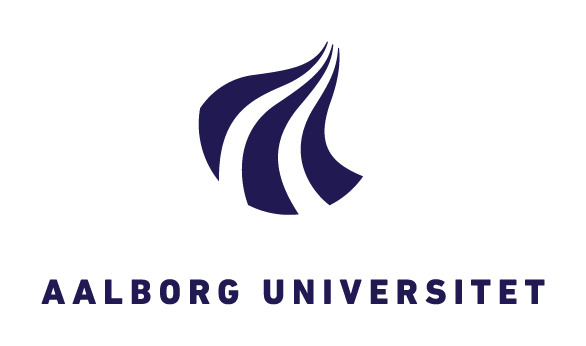 Til stedeAfbudEKSTERNE MEDLEMMERAndré Rogaczewski (formand)XChristine Antorini (næstformand)XAnne Jastrup Okkels (AO)XLars Raadkjær Enevoldsen (LRE)XClaus Holstein (CH)XHenrik Tvarnø (HT)XINTERNE VIP-MEDLEMMERAntje Gimmler (AG)XKjeld Nielsen (KN)XINTERNT TAP-MEDLEMLene Horn (LH)XINTERNE STUDENTERMEDLEMMERDaniel Sejr Vitagliano (DSV)XMarie Elisabet Strøyberg (MES)XFASTE DELTAGERE UDEN STEMMERETPer Michael Johansen (rektor)XAnne Marie Kanstrup (prorektor)XSøren Lind Christiansen (universitetsdirektør)X